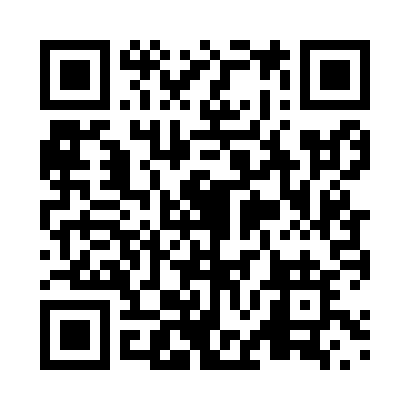 Prayer times for Abney, Prince Edward Island, CanadaWed 1 May 2024 - Fri 31 May 2024High Latitude Method: Angle Based RulePrayer Calculation Method: Islamic Society of North AmericaAsar Calculation Method: HanafiPrayer times provided by https://www.salahtimes.comDateDayFajrSunriseDhuhrAsrMaghribIsha1Wed4:195:561:076:098:199:562Thu4:175:551:076:108:209:583Fri4:155:531:076:108:2210:004Sat4:135:521:076:118:2310:025Sun4:115:501:076:128:2410:046Mon4:095:491:076:138:2510:067Tue4:075:481:076:138:2710:078Wed4:055:461:076:148:2810:099Thu4:035:451:076:158:2910:1110Fri4:015:441:076:168:3010:1311Sat3:595:421:076:168:3210:1512Sun3:575:411:076:178:3310:1713Mon3:565:401:076:188:3410:1914Tue3:545:391:076:188:3510:2115Wed3:525:381:076:198:3610:2216Thu3:505:361:076:208:3810:2417Fri3:485:351:076:218:3910:2618Sat3:475:341:076:218:4010:2819Sun3:455:331:076:228:4110:3020Mon3:435:321:076:238:4210:3121Tue3:425:311:076:238:4310:3322Wed3:405:301:076:248:4410:3523Thu3:395:291:076:248:4510:3724Fri3:375:281:076:258:4610:3825Sat3:365:281:076:268:4710:4026Sun3:345:271:076:268:4810:4227Mon3:335:261:086:278:4910:4328Tue3:315:251:086:288:5010:4529Wed3:305:251:086:288:5110:4630Thu3:295:241:086:298:5210:4831Fri3:285:231:086:298:5310:49